Joseph Grillot, "Ohio, County Marriages, 1789-1994"Citing this Record"Ohio, County Marriages, 1789-1994," index and images, FamilySearch (https://familysearch.org/pal:/MM9.1.1/XDGX-8BM : accessed 14 Dec 2012), Joseph Grillot and Anna Goubaux, 1889; citing reference 569, FHL microfilm 1030774.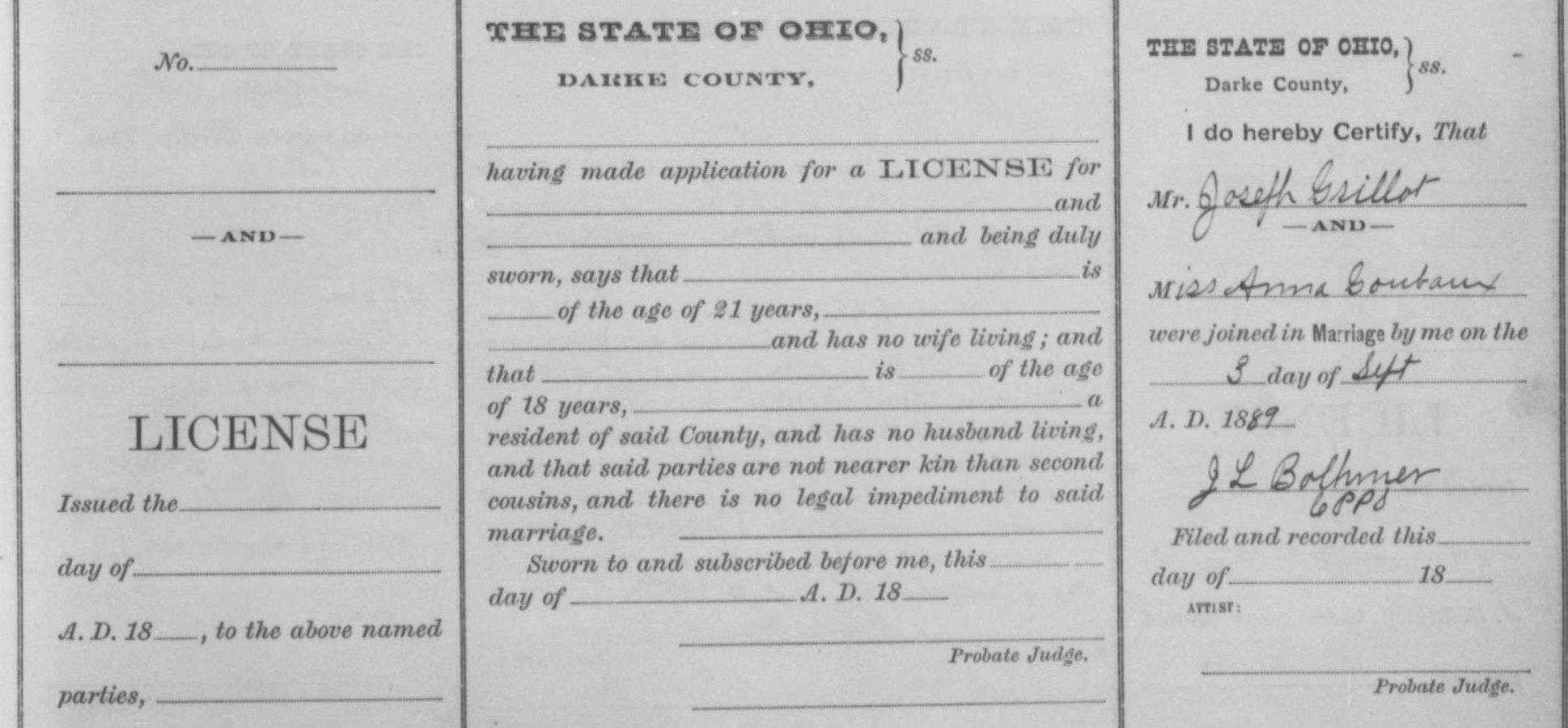 name:Joseph Grillottitles & terms:event:Marriageevent place (standardized):Darke, Ohio, United Statesevent place (other):age:estimated birth year:birth date:birthplace:father:father's titles & terms:mother:mother's titles & terms:spouse:Anna Goubauxspouse's titles & terms:spouse's age:spouse's estimated birth year:spouse's birthplace:spouse's father:spouse's father's titles & terms:spouse's mother:spouse's mother's titles & terms:reference number:569film number:1030774digital folder number:004017446image number:00328